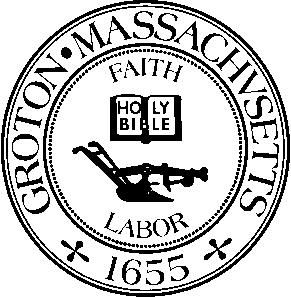 MEETING MINUTESDate:  			Monday, December 19th, 2022Time:  			6:00 PMLocation:  			Virtual Meeting via ZoomMembers Present:	Bruce H. Easom, Carolyn Perkins, Russell Burke, Robert DeGroot, Daniel Emerson, Anna Eliot and Richard HewittThe meeting was called to order by Chairperson Bruce Easom at 6:00 PM.DISCUSS DEBT SERVICE PAYMENT OPTIONS FOR CPA PROJECT # 2022-14 GROTON DUNSTABLE REGIONAL SCHOOL DISTRICT MIDDLE SCHOOL TRACK CONSTRUCTIONBruce Easom provided overview and presented eight different potential scenarios for the debt service payment options.Debt payment option amounts ranged from $400K to $1,000,000 ($1M) and each scenario also showed what the remaining balance would be for incoming FY2024 proposals.Discussion ensued.All members agreed that they would like to pay down as much debt as possible, recommending that anywhere between $900K and $1M for a payment amount would be ideal.Robert DeGroot joined the meeting at 6:19PM and Mr. Easom provided a recap of the current discussion.Carolyn Perkins, Richard Hewitt and Mr. Easom were in favor of applying $900K for the debt payment amount.Anna Eliot and Daniel Emerson were leaning towards paying $1M.Mr. DeGroot said he was comfortable with either of these two amounts.Russell Burke joined the meeting at 6:30PM and asked about the current amount of CPA funds being requested for FY2024 proposals.  Mr. Easom replied that the ballpark estimate for the total for all FY2024 proposals based on the two-paged summaries received was around approximately $574K.Mr. Burke said that he was in favor of paying down as much as possible also.Carolyn Perkins moved to recommend a $900K principal paydown for the $1.0M debt authorization in FY2024 for CPA Project # 2022-14 Groton-Dunstable Middle School Track Construction and leaving $100K for a short-term loan. Richard Hewitt seconded and the motion carried by majority vote with Anna Eliot voting nay.NEW / OLD BUSINESSCPC INVOICESCommittee members reviewed the following two invoice(s):Anna Eliot moved to approve the Interdepartmental Reimbursement from the Town of Groton for FY2023 Housing Coordinator for 2nd Quarter FY2023 (CPA Project # 2023-06) in the amount of $5,007.04.  Daniel Emerson seconded and the motion carried by unanimous vote.Richard Hewitt moved to approve the invoice from Solitude for Duck Pond Restoration & Preservation, Phase 2 (CPA Project # 2022-07) in the amount of $363.00 with an Invoice Date of 10/17/2022.  Russell Burke seconded and the motion carried by unanimous vote.Carolyn Perkins moved to adjourn the meeting at 6:41 PM.  Robert DeGroot seconded and the motion carried by unanimous vote.Respectfully submitted by Sammie Kul, Inter-Departmental AssistantAPPROVED:  FEBRUARY 13, 2023